АДМИНИСТРАЦИЯ   ГАЛИЧСКОГО МУНИЦИПАЛЬНОГО  РАЙОНА КОСТРОМСКОЙ ОБЛАСТИР А С П О Р Я Ж Е Н И Еот   «   14     »  февраля  2017 года    №   29-рг. Галич            Во исполнение распоряжения администрации Костромской области от 12.12.2014 года № 273-ра «О мероприятиях по борьбе с борщевиком Сосновского на территории Костромской области» (в редакции распоряжения от 22.04.2016 года № 63-ра) и в целях организации мероприятий, направленных на ликвидацию и предотвращение массового распространения на территории Галичского муниципального  района сорного растения - борщевик Сосновского,	1. Утвердить	состав межведомственной комиссии по борьбе с борщевиком Сосновского на территории Галичского муниципального  района (Приложение № 1).	2. Утвердить	план мероприятий «дорожная карта» по борьбе с борщевиком Сосновского на территории Галичского муниципального  района на 2017 год (Приложение № 2).	2. Рекомендовать главам  сельских поселений:	- разработать и утвердить планы мероприятий «дорожная карта» по борьбе с борщевиком Сосновского на подведомственных территориях;	- предусмотреть в бюджете сельского поселения средства на реализацию мероприятий «дорожной карты» по химической обработке борщевика Сосновского;	- заключить договора с подрядчиками на выполнение работ «дорожной карты» по уничтожению борщевика Сосновского в 2017 году;	- привлечь к борьбе с массовым распространением на территории сельского поселения борщевика Сосновского землепользователей земельных участков, на территории которых произрастает указанный сорняк; 	- проводить разъяснительную работу среди населения и руководителей учреждений, ведущих хозяйственную деятельность на территории сельского поселения о вреде борщевика Сосновского.	3. Отделу сельского хозяйства администрации муниципального района (Н. В. Николаевой) провести разъяснительную работу с руководителями сельскохозяйственных предприятий ведущих хозяйственную деятельность на территории муниципального района о недопущении засорения сельскохозяйственных земель, в том числе проведения химической и механической обработки засорённых земель. 	4. Сектору природных ресурсов и охраны труда администрации муниципального района (Н.Г.Деменок) обеспечить координацию выполнения плана мероприятий по борьбе с борщевиком Сосновского на территории Галичского муниципального  района и предоставление обобщённой информации.	5. Контроль за исполнением  настоящего распоряжения возложить на первого заместителя главы администрации муниципального района В.А.Фоменко.	6. Настоящее распоряжение вступает в силу со дня его опубликования.Глава муниципального района     А.Н.ПотехинПриложение № 1к  распоряжению  администрациимуниципального района                                                                                                                                               от «14 »  февраля   2017 года  №   29-р    Составмежведомственной комиссии по борьбе с борщевиком Сосновского на территории Галичского муниципального  районаС Приложением 2 можно ознакормиться на официальном сайте Галичского муниципального района по эл. адресу: http://gal-mr.ru/АДМИНИСТРАЦИЯ  ГАЛИЧСКОГО МУНИЦИПАЛЬНОГО  РАЙОНА КОСТРОМСКОЙ ОБЛАСТИП О С Т А Н О В Л Е Н И Еот   «20»  февраля 2017 года №  32            г. ГаличО внесении изменения в постановление администрации Галичского муниципального района Костромской области от 30 декабря 2016 года № 244В связи с произошедшими организационно-штатными изменениями,ПОСТАНОВЛЯЮ:1. Внести изменения в постановление администрации Галичского муниципального района Костромской области от 30 декабря 2016 года № 244 «О перечне муниципальных заказчиков Галичского муниципального района» следующие изменения:1.1. В приложении к постановлению п. 17 изложить в следующей редакции: «17. Комитет по управлению муниципальным имуществом и земельными ресурсами администрации Галичского муниципального района.».2. Контроль за выполнением настоящего постановления оставляю за собой.3. Настоящее постановление вступает в силу со дня его официального опубликования.	Глава муниципального района  А.Н. ПотехинАДМИНИСТРАЦИЯ  ГАЛИЧСКОГО МУНИЦИПАЛЬНОГО  РАЙОНА КОСТРОМСКОЙ ОБЛАСТИП О С Т А Н О В Л Е Н И Еот   «20»  февраля  2017 года  № 33г. ГаличВ целях приведения муниципального нормативного правового акта в соответствие с действующим законодательством:ПОСТАНОВЛЯЮ:Внести в приложение к постановлению администрации Галичского муниципального района от 25 апреля 2011 года № 128 «Об утверждении административного регламента предоставления администрацией Галичского муниципального района Костромской области муниципальной услуги по выдаче разрешений на установку рекламных конструкций на территории Галичского муниципального района» (в редакции постановления от 25 марта  2016 года № 46) следующие изменения:            1) в пункте 2,9,63, приложении №1,№4 слова «комитета по управлению муниципальным имуществом, земельными ресурсами, архитектуре строительству и жилищно-коммунальному хозяйству» исключить;     2) приложение № 3 дополнить блоком следующего содержания:«Согласие на обработку персональных данных(для физических лиц) Даю согласие оператору персональных данных - администрации Галичского муниципального района Костромской области (юридический адрес - 157200, Костромская обл., г. Галич, пл. Революции, д. 23а) на обработку моих персональных данных с целью оформления документов.Действия с моими персональными данными включают в себя сбор персональных данных, запись, их накопление, систематизацию и хранение в администрации Костромского муниципального района Костромской области, их уточнение (обновление, изменение) при необходимости в случае повторного обращения в администрацию Костромского муниципального района Костромской области, использование для подготовки документов, удаление, уничтожение.Согласие распространяется на следующую информацию: мои фамилия, имя, отчество, год, месяц, день рождения, адрес, паспортные данные, телефон, электронная почта.Способ обработки данных смешанный: автоматизированная и неавтоматизированная.Согласие действует на период 10 лет. Досрочная обработка моих персональных данных  может быть прекращена по моему письменному заявлению, содержание которого определяется Федеральным законом от 27.07.2006 N 152-ФЗ "О персональных данных".Источник получения персональных данных: __________________________________________________________________(ФИО заявителя, адрес)________________________           ____________________________________              (подпись)                                                                                                              (фамилия, инициалы)«____» ________________ 20____ г. ».3) приложение № 7 изложить в следующей редакции:Согласование на установку (размещение) рекламной конструкциина территории Галичского муниципального района Костромской области1. Адрес установки временной рекламной конструкции: район, улица; адресный ориентир _______________________________________________2. Тип временной рекламной конструкции____________________________3. Балансодержатель (собственник) недвижимого имущества, к которому присоединяется рекламная конструкция ______________________________4. Согласующие организации:Согласования провел: "____"_____________ 20____г._________________________________________________                                           (должность)          подпись       (Ф.И.О.)                                   м.п. 2. Настоящее постановление вступает в силу со дня официального опубликования.Глава муниципального  района А.Н. Потехин  	АДМИНИСТРАЦИЯ   ГАЛИЧСКОГО МУНИЦИПАЛЬНОГО  РАЙОНА КОСТРОМСКОЙ ОБЛАСТИП О С Т А Н О В Л Е Н И Еот   «20»  февраля 2017 года  № 34г. ГаличВ целях приведения муниципального нормативного правового акта в соответствие с действующим законодательством:ПОСТАНОВЛЯЮ:Внести в приложение к постановлению администрации Галичского муниципального района от 30 ноября 2015 года № 200 «Об утверждении административного регламента предоставления администрацией Галичского муниципального района Костромской области муниципальной услуги по выдаче (продлению срока действия) разрешений на строительство, реконструкцию объектов капитального строительства, внесению изменений в разрешение на строительство, в том  числе в электронном виде» (в редакции постановлений от 29 февраля 2016 года № 21, от 14 марта 2016 года № 29,   25 марта 2016 года № 40, от 30 мая 2016 года № 98)  следующие изменения:1) в пункте 12 цифру «5» заменить  цифрой «4»;2) в пункте 51 цифру «6» заменить цифрой «0,5»;3) в пункте  60 цифру «6» заменить цифрой «1»;4) в пункте 69 цифру «6» заменить цифрой «1»;5) в пункте 76 цифру «6» заменить цифрой «1»;6) в пункте 80 цифру «12» заменить цифрой «0,5», цифру «5» заменить цифрой «4»;7) в пунктах 12,51,60, 69, 76, 80 слово «календарных» заменить словом «рабочих»;8) в пунктах 4,7,47 слова «комитета по управлению муниципальным имуществом, земельными ресурсами, архитектуре строительству и жилищно-коммунальному хозяйству» исключить;9) в пункте 73 слова «председатель комитета по управлению муниципальным имуществом земельными ресурсами, архитектуре строительству и жилищно-коммунальному хозяйству» заменить словами «заведующий сектором архитектуры и строительства»;10) приложение №1 изложить в следующей редакции:Сведения о местонахождении и номерах контактных телефоноворганов и организаций, в которых заявители могутполучить документы, необходимые для предоставлениямуниципальной услугиГрафикприема и консультирования граждан специалистамиадминистрации Галичского муниципального района11) приложение №2, №3, №4, №5 дополнить блоком следующего содержания:«Согласие на обработку персональных данных(для физических лиц) Даю согласие оператору персональных данных - администрации Галичского муниципального района Костромской области (юридический адрес - 157200, Костромская обл., г. Галич, пл. Революции, д. 23а) на обработку моих персональных данных с целью оформления документов.Действия с моими персональными данными включают в себя сбор персональных данных, запись, их накопление, систематизацию и хранение в администрации Костромского муниципального района Костромской области, их уточнение (обновление, изменение) при необходимости в случае повторного обращения в администрацию Костромского муниципального района Костромской области, использование для подготовки документов, удаление, уничтожение.Согласие распространяется на следующую информацию: мои фамилия, имя, отчество, год, месяц, день рождения, адрес, паспортные данные, телефон, электронная почта.Способ обработки данных смешанный: автоматизированная и неавтоматизированная.Согласие действует на период 10 лет. Досрочная обработка моих персональных данных  может быть прекращена по моему письменному заявлению, содержание которого определяется Федеральным законом от 27.07.2006 N 152-ФЗ "О персональных данных".Источник получения персональных данных: _________________________________________________________________(ФИО заявителя, адрес)__________________________            _______________________________              (подпись)                                                                                                              (фамилия, инициалы)«____» ________________ 20____ г. ».            2. Настоящее постановление вступает в силу со дня официального опубликования.Глава муниципального  района А.Н. Потехин  АДМИНИСТРАЦИЯ  ГАЛИЧСКОГО МУНИЦИПАЛЬНОГО  РАЙОНА КОСТРОМСКОЙ ОБЛАСТИП О С Т А Н О В Л Е Н И Еот   «20» февраля  2017 года  № 35  г. ГаличВ целях приведения муниципального нормативного правового акта в соответствие с действующим законодательством:ПОСТАНОВЛЯЮ:Внести в постановление администрации Галичского муниципального района от 09 августа 2010 года № 235 «Об утверждении административного регламента предоставления администрацией Галичского муниципального района Костромской области муниципальной услуги по выдаче (продлению срока действия) ордера на производство земляных работ (в редакции постановлений от 15 июня 2012 года № 192, от 9 ноября 2012 года №501, от 06 декабря 2013 года № 460, от 25 марта 2016 года № 47) следующие изменения:            1) в пункте 2,9 приложений №1,№4 слова «комитета по управлению муниципальным имуществом, земельными ресурсами, архитектуре строительству и жилищно-коммунальному хозяйству» исключить;            2) приложение № 2 дополнить блоком следующего содержания:«Согласие на обработку персональных данных(для физических лиц) Даю согласие оператору персональных данных - администрации Галичского муниципального района Костромской области (юридический адрес - 157200, Костромская обл., г. Галич, пл. Революции, д. 23а) на обработку моих персональных данных с целью оформления документов.Действия с моими персональными данными включают в себя сбор персональных данных, запись, их накопление, систематизацию и хранение в администрации Костромского муниципального района Костромской области, их уточнение (обновление, изменение) при необходимости в случае повторного обращения в администрацию Костромского муниципального района Костромской области, использование для подготовки документов, удаление, уничтожение.Согласие распространяется на следующую информацию: мои фамилия, имя, отчество, год, месяц, день рождения, адрес, паспортные данные, телефон, электронная почта.Способ обработки данных смешанный: автоматизированная и неавтоматизированная.Согласие действует на период 10 лет. Досрочная обработка моих персональных данных  может быть прекращена по моему письменному заявлению, содержание которого определяется Федеральным законом от 27.07.2006 N 152-ФЗ "О персональных данных".Источник получения персональных данных: __________________________________________________________________(ФИО заявителя, адрес)__________________________            __________________________________              (подпись)                                                                                                              (фамилия, инициалы)«____» ________________ 20____ г. ».            2. Настоящее постановление вступает в силу со дня официального опубликования.Глава муниципального  района  А.Н. Потехин  АДМИНИСТРАЦИЯ  ГАЛИЧСКОГО МУНИЦИПАЛЬНОГО  РАЙОНА КОСТРОМСКОЙ ОБЛАСТИП О С Т А Н О В Л Е Н И Еот   «20»  февраля 2017 года  №  36 г. ГаличВ целях приведения муниципального нормативного правового акта в соответствие с действующим законодательством:ПОСТАНОВЛЯЮ:Внести в постановление администрации Галичского муниципального района от 30 ноября 2015 года № 202 «Об утверждении административного регламента предоставления администрацией Галичского муниципального района Костромской области муниципальной услуги по выдаче разрешения на ввод объекта в эксплуатацию при осуществлении строительства и реконструкции объектов капитального строительства, в том  числе в электронном виде» (в редакции постановления от 29 февраля 2016 года № 22, 25 марта 2016 года № 48, 30 мая 2016 года № 97) следующие изменения:            1) в пункте 12 цифру «5» заменить цифрой «4»;            2) в пункте 45 цифру «6» заменить цифрой «0,5»;            3) в пункте 53 цифру «6» заменить цифрой «1»;            4) в пункте 62 цифру «6» заменить цифрой «1»;            5) в пункте 69 цифру «6» заменить цифрой «1»;            6) в пункте 73 цифру «6» заменить цифрой «0,5»;            7) в пункте 74 цифру «5» заменить цифрой «4»;            8) в пунктах 45,53,62,69,73 слово «календарных» заменить словом «рабочих»;9) в пункте 4,7, 41 слова «комитета по управлению муниципальным имуществом, земельными ресурсами, архитектуре строительству и жилищно-коммунальному хозяйству» исключить;10) приложение №1 изложить в следующей редакции: Информация о месте нахождения, графике работы, справочных телефонах, адресах официальных сайтов в сети Интернет, адресах электронной почты ОМС, органов и организаций, в которых заявители могут получить документы, необходимые для предоставления муниципальной услугиГрафикприема и консультирования граждан специалистамиадминистрации муниципального района Костромской области11) в пункте 66 слова «председатель комитета по управлению муниципальным имуществом земельными ресурсами, архитектуре строительству и жилищно-коммунальному хозяйству» заменить словами «заведующий сектором архитектуры и строительства»;12) приложение №2 дополнить блоком следующего содержания:«Согласие на обработку персональных данных(для физических лиц) Даю согласие оператору персональных данных - администрации Галичского муниципального района Костромской области (юридический адрес - 157200, Костромская обл., г. Галич, пл. Революции, д. 23а) на обработку моих персональных данных с целью оформления документов.Действия с моими персональными данными включают в себя сбор персональных данных, запись, их накопление, систематизацию и хранение в администрации Костромского муниципального района Костромской области, их уточнение (обновление, изменение) при необходимости в случае повторного обращения в администрацию Костромского муниципального района Костромской области, использование для подготовки документов, удаление, уничтожение.Согласие распространяется на следующую информацию: мои фамилия, имя, отчество, год, месяц, день рождения, адрес, паспортные данные, телефон, электронная почта.Способ обработки данных смешанный: автоматизированная и неавтоматизированная.Согласие действует на период 10 лет. Досрочная обработка моих персональных данных  может быть прекращена по моему письменному заявлению, содержание которого определяется Федеральным законом от 27.07.2006 N 152-ФЗ "О персональных данных".Источник получения персональных данных: _________________________________________________________________                                                                        (ФИО заявителя, адрес) ____________________________________                             __________________________________              (подпись)                                                                                                              (фамилия, инициалы)«____» ________________ 20____ г. ».            2. Настоящее постановление вступает в силу со дня официального опубликования.Глава муниципального района	  А.Н. Потехин  АДМИНИСТРАЦИЯ  ГАЛИЧСКОГО МУНИЦИПАЛЬНОГО  РАЙОНА КОСТРОМСКОЙ ОБЛАСТИП О С Т А Н О В Л Е Н И Еот   «20»  февраля 2017 года  №  37г. ГаличВ целях приведения муниципального нормативного правового акта в соответствие с действующим законодательством:ПОСТАНОВЛЯЮ:Внести в приложение к постановлению администрации Галичского муниципального района от 25 января 2015 года № 20 «Об утверждении административного регламента предоставления администрацией Галичского муниципального района Костромской области муниципальной услуги по переводу нежилого помещения в жилое помещение и жилого помещения в нежилое помещение, в том числе в электронном виде» (в редакции постановления от 26 февраля 2015 года № 51, от 25 марта 2016 года № 45) следующие изменения: 1) в пункте 7,35, приложении №1 слова  «комитета по управлению муниципальным имуществом, земельными ресурсами, архитектуре строительству и жилищно-коммунальному хозяйству» исключить; 2) приложение №2 дополнить блоком следующего содержания:«Согласие на обработку персональных данных(для физических лиц) Даю согласие оператору персональных данных - администрации Галичского муниципального района Костромской области (юридический адрес - 157200, Костромская обл., г. Галич, пл. Революции, д. 23а) на обработку моих персональных данных с целью оформления документов.Действия с моими персональными данными включают в себя сбор персональных данных, запись, их накопление, систематизацию и хранение в администрации Костромского муниципального района Костромской области, их уточнение (обновление, изменение) при необходимости в случае повторного обращения в администрацию Костромского муниципального района Костромской области, использование для подготовки документов, удаление, уничтожение.Согласие распространяется на следующую информацию: мои фамилия, имя, отчество, год, месяц, день рождения, адрес, паспортные данные, телефон, электронная почта.Способ обработки данных смешанный: автоматизированная и неавтоматизированная.Согласие действует на период 10 лет. Досрочная обработка моих персональных данных  может быть прекращена по моему письменному заявлению, содержание которого определяется Федеральным законом от 27.07.2006 N 152-ФЗ "О персональных данных".Источник получения персональных данных: __________________________________________________________________(ФИО заявителя, адрес)_______________________           ____________________________________              (подпись)                                                                                                              (фамилия, инициалы)«____» ________________ 20____ г. ».            2. Настоящее постановление вступает в силу со дня официального опубликования.Глава муниципального  района А.Н. Потехин  АДМИНИСТРАЦИЯ  ГАЛИЧСКОГО МУНИЦИПАЛЬНОГО  РАЙОНА КОСТРОМСКОЙ ОБЛАСТИП О С Т А Н О В Л Е Н И Еот   «20 »  февраля 2017  года     №  38  г. ГаличО назначении публичных слушаний по  определению на территории Галичского муниципального района  границ прилегающих территорий к некоторым организациям и объектам, на которых не допускается  розничная продажа  алкогольной продукции	В соответствии с Федеральным законом от 03.07.2016 № 261-ФЗ « О внесении изменений в Федеральный закон № 171-ФЗ  «О государственном регулировании производства и оборота  этилового спирта, алкогольной  и  спиртосодержащей   продукции и об ограничении потребления (распития) алкогольной продукции», постановлением Правительства Российской Федерации от 27 декабря 2012 года № 1425 «Об определении органами государственной власти субъектов Российской Федерации мест массового скопления граждан и мест нахождения источников повышенной опасности, в которых не допускается розничная продажа алкогольной продукции, а также определение органами местного самоуправления границ прилегающих к некоторым организациям и объектам территорий, на которых не допускается розничная продажа алкогольной продукции»ПОСТАНОВЛЯЮ:1.Назначить публичные слушания по вопросу определения на территории Галичского муниципального района  границ прилегающих территорий к некоторым организациям и объектам, на которых не допускается  розничная продажа алкогольной продукции.2.Создать рабочую группу по подготовке и проведению публичных слушаний по вопросу определения на территории Галичского муниципального района  границ прилегающих территорий к некоторым организациям и объектам, на которых не допускается  розничная продажа  алкогольной продукции в составе:- Фоменко В.А.-первый заместитель главы администрации Галичского муниципального - председатель рабочей группы;- Хаткевич И.Н.-заведующий отделом по экономике и экономическим реформам Галичского муниципального района- член рабочей группы;- Рогозинникова Т.Н.- заместитель заведующего общим отделом, юрист администрации Галичского муниципального района- член рабочей группы; - Киселев М.Н.- председатель комитета по управлению муниципальным  имуществом и земельными ресурсами- член рабочей группы.3.Назначить проведение публичных слушаний на 22 марта 2017 года в период с 11.00 до 12.00 часов в кабинете первого заместителя главы администрации Галичского муниципального по адресу: Костромская область, г. Галич, пл. Революции, 23 «а», 2 этаж .4.Утвердить прилагаемую повестку публичных слушаний по вопросу определения на территории Галичского муниципального района  границ прилегающих территорий к некоторым организациям и объектам, на которых не допускается  розничная продажа алкогольной продукции. 5. В срок до 21 февраля 2017 года опубликовать в информационном бюллетене «Районный вестник» : 1) настоящее постановление;2) информационное сообщение о проведении публичных слушаний;3) проект постановления администрации Галичского муниципального района Костромской области об определении на территории Галичского района границ прилегающих территорий к некоторым организациям и объектам, на которых не допускается  розничная продажа  алкогольной продукции.6. Настоящее постановление вступает в силу со дня его официального опубликования.Глава муниципального  района  А.Н. Потехин  АДМИНИСТРАЦИЯ  ГАЛИЧСКОГО МУНИЦИПАЛЬНОГО  РАЙОНА КОСТРОМСКОЙ ОБЛАСТИП О С Т А Н О В Л Е Н И Еот   «20»  февраля  2017 года  № 39г. ГаличВ целях приведения муниципального нормативного правового акта в соответствие с действующим законодательством:ПОСТАНОВЛЯЮ:Внести в приложение к постановлению администрации Галичского муниципального района от 30 декабря 2014 года № 487 «Об утверждении административного регламента предоставления администрацией Галичского муниципального района Костромской области муниципальной услуги по согласованию переустройства и (или) перепланировки жилых помещений, в том  числе в электронном виде» (в редакции постановлений от 26 февраля 2015 года № 50, от 22 июня 2015 года №118, от 25 марта 2016 года № 42) следующие изменения:            1) в пунктах 7,35 слова «комитета по управлению муниципальным имуществом, земельными ресурсами, архитектуре строительству и жилищно-коммунальному хозяйству» исключить.            2. Настоящее постановление вступает в силу со дня официального опубликования.Глава муниципального  района   А.Н. Потехин  АДМИНИСТРАЦИЯ  ГАЛИЧСКОГО МУНИЦИПАЛЬНОГО  РАЙОНА КОСТРОМСКОЙ ОБЛАСТИП О С Т А Н О В Л Е Н И Еот   «20»  февраля 2017 года  № 40г. ГаличВ целях приведения муниципального нормативного правового акта в соответствие с действующим законодательством:ПОСТАНОВЛЯЮ:Внести в приложение к постановлению администрации Галичского муниципального района от 28 июня 2012 года № 230 «Об утверждении административного регламента предоставления администрацией Галичского муниципального района Костромской области муниципальной услуги по предоставлению сведений информационной системы обеспечения градостроительной деятельности» (в редакции постановления от 25 марта 2016 года №43) следующие изменения:            1) в пункте 9, приложении №1, №4  слова «комитета по управлению муниципальным имуществом, земельными ресурсами, архитектуре строительству и жилищно-коммунальному хозяйству» исключить;            2) приложение №2 дополнить блоком следующего содержания: «Согласие на обработку персональных данных(для физических лиц) Даю согласие оператору персональных данных - администрации Галичского муниципального района Костромской области (юридический адрес - 157200, Костромская обл., г. Галич, пл. Революции, д. 23а) на обработку моих персональных данных с целью оформления документов.Действия с моими персональными данными включают в себя сбор персональных данных, запись, их накопление, систематизацию и хранение в администрации Костромского муниципального района Костромской области, их уточнение (обновление, изменение) при необходимости в случае повторного обращения в администрацию Костромского муниципального района Костромской области, использование для подготовки документов, удаление, уничтожение.Согласие распространяется на следующую информацию: мои фамилия, имя, отчество, год, месяц, день рождения, адрес, паспортные данные, телефон, электронная почта.Способ обработки данных смешанный: автоматизированная и неавтоматизированная.Согласие действует на период 10 лет. Досрочная обработка моих персональных данных  может быть прекращена по моему письменному заявлению, содержание которого определяется Федеральным законом от 27.07.2006 N 152-ФЗ "О персональных данных".Источник получения персональных данных: __________________________________________________________________(ФИО заявителя, адрес)_________________________           ____________________________________              (подпись)                                                                                                              (фамилия, инициалы)«____» ________________ 20____ г. ».            2. Настоящее постановление вступает в силу со дня официального опубликования.Глава муниципального  района  А.Н. Потехин  АДМИНИСТРАЦИЯ  ГАЛИЧСКОГО МУНИЦИПАЛЬНОГО  РАЙОНА КОСТРОМСКОЙ ОБЛАСТИП О С Т А Н О В Л Е Н И Еот   «20»  февраля 2017 года  №  41г. ГаличВ целях приведения муниципального нормативного правового акта в соответствие с действующим законодательством:ПОСТАНОВЛЯЮ:Внести в приложение к постановлению администрации Галичского муниципального района от 30 ноября 2015 года № 201 «Об утверждении административного регламента предоставления администрацией Галичского муниципального района Костромской области муниципальной услуги по подготовке и выдаче градостроительного плана земельного участка, в том  числе в электронном виде» (в редакции постановления от 14 марта 2016 года № 28, от 25 марта 2016 года № 44, от 30 мая  2016 № 96, от 21 декабря 2016 № 224) следующее изменения:             1) в пункте 12 цифру «10» заменить цифрой «7»;             2) в пункте 51 цифру «5» заменить цифрой «2»;             3) в пункте 58 цифру «12» заменить цифрой «2»;             4) в пункте 65 цифру «12» заменить цифрой «1»;             5) в пункте 69 цифру «12» заменить цифрой «1»;             6) в пункте 70 цифру «5» заменить цифрой «7»;             7) в пунктах 51,58, 65, 69 слово «календарных» заменить словом «рабочих»; 8) в пунктах 4,7,39, приложении №1 слова «комитета по управлению муниципальным имуществом, земельными ресурсами, архитектуре строительству и жилищно-коммунальному хозяйству» исключить;9) в пункте 62 слова «председатель комитета по управлению муниципальным имуществом земельными ресурсами, архитектуре строительству и жилищно-коммунальному хозяйству» заменить словами  «заведующий сектором архитектуры и строительства»;10) приложение №2 дополнить блоком следующего содержания:«Согласие на обработку персональных данных(для физических лиц) Даю согласие оператору персональных данных - администрации Галичского муниципального района Костромской области (юридический адрес - 157200, Костромская обл., г. Галич, пл. Революции, д. 23а) на обработку моих персональных данных с целью оформления документов.Действия с моими персональными данными включают в себя сбор персональных данных, запись, их накопление, систематизацию и хранение в администрации Костромского муниципального района Костромской области, их уточнение (обновление, изменение) при необходимости в случае повторного обращения в администрацию Костромского муниципального района Костромской области, использование для подготовки документов, удаление, уничтожение.Согласие распространяется на следующую информацию: мои фамилия, имя, отчество, год, месяц, день рождения, адрес, паспортные данные, телефон, электронная почта.Способ обработки данных смешанный: автоматизированная и неавтоматизированная.Согласие действует на период 10 лет. Досрочная обработка моих персональных данных  может быть прекращена по моему письменному заявлению, содержание которого определяется Федеральным законом от 27.07.2006 N 152-ФЗ "О персональных данных".Источник получения персональных данных: __________________________________________________________________(ФИО заявителя, адрес)__________________________            _________________________________              (подпись)                                                                                                              (фамилия, инициалы)«____» ________________ 20____ г. ».            2. Настоящее постановление вступает в силу со дня официального опубликования.Глава  муниципального  района     А.Н. Потехин  АДМИНИСТРАЦИЯ ГАЛИЧСКОГО МУНИЦИПАЛЬНОГО  РАЙОНА КОСТРОМСКОЙ ОБЛАСТИП О С Т А Н О В Л Е Н И Еот   « 20 »   февраля  2017 года     № 43г. ГаличВ соответствии с постановлением Правительства Российской Федерации от 10 февраля 2017 года № 169 «Об утверждении Правил предоставления и распределения субсидий из федерального бюджета бюджетам субъектов Российской Федерации на поддержку государственных программ субъектов Российской Федерации и муниципальных программ формирования современной городской среды»,ПОСТАНОВЛЯЮ:Утвердить прилагаемый Порядок представления, рассмотрения и оценки предложений заинтересованных лиц о включении дворовой территории в муниципальную программу формирования современной городской среды на территории Галичского муниципального района в 2017 году;2. Настоящее постановление вступает в силу со дня его официального опубликования.Глава муниципального района   А.Н.ПотехинРабочая группа по подготовке проекта постановления администрации Галичского муниципального района Костромской области «Об определении на территории городского округа  границ прилегающих территорий к некоторым организациям и объектам, на которых не допускается  розничная продажа  алкогольной продукции»   157201,Костромская обл.,г. Галич, пл. Революции, 23«а» тел/факс:(49437)2-10-28 Информационное сообщение          В соответствии с Федеральным законом от 03.07.2016 № 261-ФЗ « О внесении изменений в Федеральный закон № 171-ФЗ  «О государственном регулировании производства и оборота  этилового спирта, алкогольной  и  спиртосодержащей   продукции и об ограничении потребления (распития) алкогольной продукции», постановлением Правительства Российской Федерации от 27 декабря 2012 года № 1425 «Об определении органами государственной власти субъектов Российской Федерации мест массового скопления граждан и мест нахождения источников повышенной опасности, в которых не допускается розничная продажа алкогольной продукции, а также определение органами местного самоуправления границ прилегающих к некоторым организациям и объектам территорий, на которых не допускается розничная продажа алкогольной продукции» администрацией городского округа разработан проект постановления администрации Галичского муниципального района Костромской области «Об определении на территории городского округа  границ прилегающих территорий к некоторым организациям и объектам, на которых не допускается  розничная продажа  алкогольной продукции»   Публичные слушания по вопросу определения на территории городского округа границ прилегающих территорий к некоторым организациям и объектам, на которых не допускается розничная продажа алкогольной продукции состоятся 22.03.2017 г. с 11.00 час. до 12.00 час по адресу: Костромская обл., г. Галич, пл. Революции, 23«а», 2 этаж, кабинет первого заместителя главы администрации Галичского муниципального района.Предложения и рекомендации по обсуждаемым вопросам принимаются в письменной форме до 21 марта 2017 года. Письменные заявления на участие в публичных слушаниях принимаются  рабочей группой до 21 марта 2017 года.С материалами, выносимыми на обсуждение населению Галичского муниципального района Костромской области, а также с приложениями к проекту постановления можно ознакомиться     по адресу: Костромская обл., г. Галич, пл. Революции, 23«а», каб. 24 отдел по экономике и экономическим реформам Галичского муниципального района Костромской области, тел: (49437) 2-10-28.Издается с июня 2007 годаИНФОРМАЦИОННЫЙ  БЮЛЛЕТЕНЬ________________________________________________________                                                                           Выходит 1 раз в месяц   БесплатноИНФОРМАЦИОННЫЙ  БЮЛЛЕТЕНЬ________________________________________________________                                                                           Выходит 1 раз в месяц   БесплатноУчредители: Собрание депутатов  Галичского муниципального района,                                Администрация  Галичского муниципального   районаУчредители: Собрание депутатов  Галичского муниципального района,                                Администрация  Галичского муниципального   района             № 5 ( 470) 20 февраля  2017 годаСЕГОДНЯ   В  НОМЕРЕ:СЕГОДНЯ   В  НОМЕРЕ:  Распоряжение администрации Галичского муниципального района   Распоряжение администрации Галичского муниципального района   Распоряжение администрации Галичского муниципального района № 29-р от 14.02.2017 г. О составе межведомственной комиссии и плане мероприятий «дорожная карта» по борьбе с борщевиком Сосновского на территории Галичского муниципального  района О составе межведомственной комиссии и плане мероприятий «дорожная карта» по борьбе с борщевиком Сосновского на территории Галичского муниципального  районаПостановления администрации Галичского муниципального районаПостановления администрации Галичского муниципального районаПостановления администрации Галичского муниципального района № 32 от 20.02.2017 г. О внесении изменения в постановление администрации Галичского муниципального района Костромской области от 30 декабря 2016 года № 244 О внесении изменения в постановление администрации Галичского муниципального района Костромской области от 30 декабря 2016 года № 244№ 33 от 20.02.2017 г.О внесении изменений в приложение к  постановлению администрации Галичского муниципального района от 25 апреля 2011 года № 128О внесении изменений в приложение к  постановлению администрации Галичского муниципального района от 25 апреля 2011 года № 128№ 34 от 20.02.2017 г.О внесении изменений в приложение к постановлению администрации Галичского муниципального района от 30 ноября 2015 года № 20О внесении изменений в приложение к постановлению администрации Галичского муниципального района от 30 ноября 2015 года № 20№ 35 от 20.02.2017 г.О внесении изменений в приложение к постановлению администрации Галичского муниципального района от 09 августа 2010 года № 235О внесении изменений в приложение к постановлению администрации Галичского муниципального района от 09 августа 2010 года № 235№ 36 от 20.02.2017 г.О внесении изменений в приложение к постановлению администрации Галичского муниципального района от 30 ноября 2015 года № 202О внесении изменений в приложение к постановлению администрации Галичского муниципального района от 30 ноября 2015 года № 202№ 37 от 20.02.2017 г.О внесении изменений в приложение к постановлению администрации Галичского муниципального района от 25 января 2015 года № 20О внесении изменений в приложение к постановлению администрации Галичского муниципального района от 25 января 2015 года № 20№ 38 от 20.02.2017 г.О назначении публичных слушаний по  определению на территории Галичского муниципального района  границ прилегающих территорий к некоторым организациям и объектам, на которых не допускается  розничная продажа  алкогольной продукцииО назначении публичных слушаний по  определению на территории Галичского муниципального района  границ прилегающих территорий к некоторым организациям и объектам, на которых не допускается  розничная продажа  алкогольной продукции№39 от 20.02.2017 г.О внесении изменений в постановление администрации Галичского муниципального района от 30 декабря 2014 года № 487О внесении изменений в постановление администрации Галичского муниципального района от 30 декабря 2014 года № 487№ 40 от 20.02.2017 гО внесении изменений в приложение к постановлению администрации Галичского муниципального района от 28 июня 2012 года № 230О внесении изменений в приложение к постановлению администрации Галичского муниципального района от 28 июня 2012 года № 230№ 41 от 20.02.2017г.О внесении изменений в приложение к постановлению администрации Галичского муниципального района от 30 ноября 2015 года № 201О внесении изменений в приложение к постановлению администрации Галичского муниципального района от 30 ноября 2015 года № 201№ 43 от 20.02.2017 г.Об утверждении Порядка представления, рассмотрения и оценки предложений заинтересованных лиц о включении дворовой территории в муниципальную программу формирования современной городской среды на территории Галичского муниципального района в 2017 годуОб утверждении Порядка представления, рассмотрения и оценки предложений заинтересованных лиц о включении дворовой территории в муниципальную программу формирования современной городской среды на территории Галичского муниципального района в 2017 годуИнформация, объявленияИнформация, объявленияИнформация, объявления О проведении публичных слушаний по вопросу определения на территории городского округа границ прилегающих территорий к некоторым организациям и объектам, на которых не допускается розничная продажа алкогольной продукции О проведении публичных слушаний по вопросу определения на территории городского округа границ прилегающих территорий к некоторым организациям и объектам, на которых не допускается розничная продажа алкогольной продукцииО составе межведомственной комиссии и плане мероприятий «дорожная карта» по борьбе с борщевиком Сосновского на территории Галичского муниципального  районаФоменко Владимир Александровичпервый заместитель главы администрации муниципального района, председательДеменок Наталья Григорьевназаведующий сектором  природных ресурсов и охраны труда администрации муниципального района, секретарьчлены комиссиичлены комиссииНиколаева Наталия Викторовназаведующий отделом сельского хозяйства администрации муниципального районаСтолбунова Инна Вадимовнаначальник управления финансов администрации муниципального районаТранчуков Александр Анатольевичглава администрации Ореховского сельского поселения (по согласованию)Тютин Андрей Владимировичглава администрации Дмитриевского сельского поселения (по согласованию)Хмылова Инна Александровназаведующий сектором жилищно-коммунального хозяйства администрации муниципального района О внесении изменений в приложение к  постановлению администрации Галичского муниципального района от 25 апреля 2011 года № 128Наименование согласующих   организаций    (органов)Фамилия, имя, отчествоПодписьДата согласованияСодержание требований к месту размещения рекламной конструкцииСектор архитектуры и строительства Администрация сельского поселенияОтделение государственной инспекции безопасности дорожного движения межмуниципального отдела МВД России «Галичский»Департамент государственного имущества и культурного наследия Костромской области (при установке  рекламных конструкций на объектах культурного наследия и на территориях зон охраны объектов культурного наследия)ОАО «МРСК Центра» - «Костромаэнерго» ОАО «Костромаоблгаз»ЛТЦ г.Галич МЦТЭТ г.Буй Костромского филиала ОАО «Ростелеком» О внесении изменений в приложение к постановлению администрации Галичского муниципального района от 30 ноября 2015 года № 200№ п/пНазвание органа, учреждения, организацииАдрес местоположенияНомер телефонаИнтернет-адрес1Администрация Галичского муниципального района157201,Костромская область, г. Галич, пл.Революции, д.23а8(49437)2-17-028(49437)2-21-34Интернет-сайт:www.rayon.qalich,comE-mail: komecon@mail.ru2Галичский отдел управления Федеральной службы государственной регистрации, кадастра и картографии по Костромской области157201,Костромская область, г. Галич, ул.Физкультурная, д.16, 157201 8(49437)2-12-858(49437)2-24-03Интернет-сайт: www.to44.rosreestr.ruE-mail:44_upr@rosreestr.ru3ОГУ  «Государственная экспертиза Костромской области»156026, Костромская область, г.Кострома, ул.Привокзальная, д.16 а8(4942)42-31-01, факс 8(4942)42-31-00Интернет-сайт:www.экспертиза44.рфE-mail:info@expertiza44.ru4Филиал ОГКУ «Многофункциональный центр» по Галичскому району157201 Костромская область, г. Галич, пл. Революции, Гостиный двор, верхний корпус №48(49437) 2-19-31mfc44.ruНаименование отделаРежим работыВыходные дниСектор архитектуры и строительства понедельник-четверг - 8.00–17.15;пятница-8.00-16.00;перерыв на обед - 12.00 - 13.00;суббота, воскресеньеО внесении изменений в приложение к постановлению администрации Галичского муниципального района от 09 августа 2010 года № 235О внесении изменений в приложение к постановлению администрации Галичского муниципального района от 30 ноября 2015 года № 202№ п/пНазвание органа, учреждения, организацииАдрес местоположенияНомер телефонаИнтернет-адрес1Администрация Галичского муниципального района157201, Костромская область,г. Галич, пл.Революции, д.23а8(49437)2-21-34Интернет-сайт: www.rayon.qalich,comE-mail: komecon@mail.ru2Сектор архитектуры и строительства администрации Галичского муниципального района Костромской области157201, Костромская область,г. Галич, пл.Революции, д.23а, каб.№188(49437)2-17-02Интернет-сайт: www.rayon.qalich,comE-mail: komecon@mail.ru4Галичский отдел управления Федеральной службы государственной регистрации, кадастра и картографии по Костромской области157201, Костромская область,г. Галич, ул.Физкультурная, д.16, 1572018(49437)2-12-858(49437)2-24-03 Интернет-сайт: www.to44.rosreestr.ruE-mail: 44_upr@rosreestr.ru5Инспекцию Государственного административно-технического надзора Костромской области. Кострома, ул. Советская, д.1228(4942)32-71-27 Интернет-сайт:atn@kos-obl.kmtn.ruE-mail: http://www.igatn.ru/6Филиал ОГКУ «Многофункциональный центр» по Галичскому району157201 Костромская область, г. Галич, пл. Революции, Гостиный двор, верхний корпус №4(49437) 2-19-31mfc44.ruНаименование отделаРежим работыВыходные дниСектор архитектуры и строительства понедельник-четверг - 8.00–17.15;пятница-8.00-16.00;перерыв на обед - 12.00 - 13.00;суббота, воскресенье О внесении изменений в приложение к постановлению администрации Галичского муниципального района от 25 января 2015 года № 20О внесении изменений в постановление администрации Галичского муниципального района от 30 декабря 2014 года № 487О внесении изменений в приложение к постановлению администрации Галичского муниципального района от 28 июня 2012 года № 230О внесении изменений в приложение к постановлению администрации Галичского муниципального района от 30 ноября 2015 года № 201Об утверждении Порядка представления, рассмотрения и оценки предложений заинтересованных лиц о включении дворовой территории в муниципальную программу формирования современной городской среды на территории Галичского муниципального района в 2017 годуИздатель: Администрация Галичского муниципального районаНабор, верстка и  печать  выполнены  в администрации Галичскогомуниципального района                       АДРЕС:     157201   Костромская область,   г. Галич, пл. Революции, 23 «а»                   ТЕЛЕФОНЫ:   Собрание депутатов – 2-26-06   Управляющий делами –    2-21-04   Приемная – 2-21-34 ТИРАЖ:  50  экз.  ОБЪЕМ:9 листа А4    Номер подписан 20 февраля 2017 г.Издатель: Администрация Галичского муниципального районаНабор, верстка и  печать  выполнены  в администрации Галичскогомуниципального района                       АДРЕС:     157201   Костромская область,   г. Галич, пл. Революции, 23 «а»                   ТЕЛЕФОНЫ:   Собрание депутатов – 2-26-06   Управляющий делами –    2-21-04   Приемная – 2-21-34Ответственный за выпуск:  С.В.Розова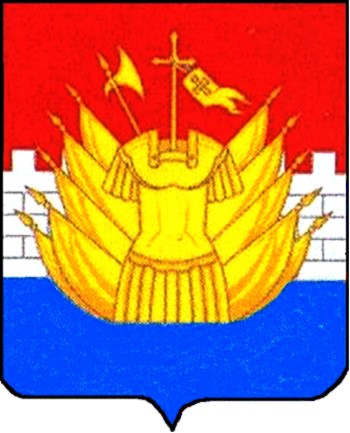 